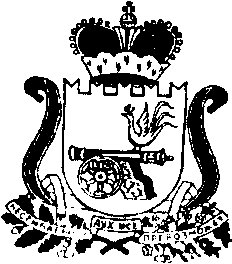 АДМИНИСТРАЦИЯ   МУНИЦИПАЛЬНОГО ОБРАЗОВАНИЯ«КАРДЫМОВСКИЙ РАЙОН» СМОЛЕНСКОЙ ОБЛАСТИПОСТАНОВЛЕНИЕ от ___.___.2015   № _____О внесении изменений в муниципальную программу «Комплексное развитие систем коммунальной инфраструктуры и благоустройство Кардымовского городского поселения Кардымовского района Смоленской области на 2014-2016 годы»Администрация муниципального образования  «Кардымовский район» Смоленской области постановляет:1. Внести в муниципальную программу «Комплексное развитие систем коммунальной инфраструктуры и благоустройство Кардымовского городского поселения Кардымовского района Смоленской области на 2014-2016 годы», утвержденную постановлением Администрации  муниципального образования «Кардымовский район» Смоленской области от 23.01.2014 г.  № 0032, следующие изменения:1.1. В подпрограмме «Содержание дворовых территорий, автомобильных дорог и инженерных сооружений на них в границах поселения» в задаче 1 ««Ремонт автомобильных дорог в рамках дорожного фонда»  мероприятие 1.2. дополнить словами: «ул. Марьинской, ул. Социалистической, д. Кривцы». 1.2. В подпрограмме «Комплексное развитие коммунального хозяйства»: 1.2.1. В паспорте подпрограммы позицию «Источники и объемы финансирования  подпрограммы» изложить в новой редакции:«Объем финансирования всего – 8 677 943,00 рублей, в том числе:Объем финансирования по годам:2014 год – 3 022 743,00 рублей.из них средства:-бюджета городского поселения – 1 709 443,00 рублей.-средства областного бюджета – 1 313 300,00 рублей-средства федерального бюджета – 0,00 рублей2015 год –   2 655 200,00 рублей.из них средства -бюджета городского поселения– 2 270 500,00 рублей.-средства областного бюджета – 384 700,00 рублей-средства федерального бюджета – 0,00 рублей.2016 год - 3 000 000,00  рублей.из них средства -бюджета городского поселения – 3 000 000,00  рублей.-средства областного бюджета – 0,00 рублей.-средства федерального бюджета – 0,00 рублей»1.2.2. в разделе 3 «Перечень подпрограммных мероприятий»:- задачу 1 «Обслуживание, ремонт, строительство и изготовление проектно-сметной документации сетей коммунальной инфраструктуры», задачу 2 «Расходы поселения, связанные с содержанием муниципального имущества (бани)» изложить в новой редакции (Приложение 1).- позицию «Всего по подпрограмме» изложить в новой редакции:- в задаче 5 «Реконструкция водопроводных сетей, систем водоподготовки, насосных станций» в мероприятии 5.1 слова «Реконструкция водопроводных сетей в Кардымовском городском поселении (п. Кардымово, д. Кривцы, д. Ермачки)» заменить словами: «Реконструкция сетей водоотведения в п. Кардымово Кардымовского района Смоленской области (приобретение преобразователя чистоты, компрессора, монтаж оборудования, установка, пуско-наладка)»- в задаче 6 «Софинансирование расходов за счет средств бюджета Кардымовского городского поселения на  реконструкцию водопроводных сетей, систем водоподготовки, насосных станций» в мероприятии 6.1 слова «Реконструкция водопроводных сетей в Кардымовском городском поселении (п. Кардымово, д. Кривцы, д. Ермачки)» заменить словами: «Реконструкция сетей водоотведения в п. Кардымово Кардымовского района Смоленской области (приобретение преобразователя чистоты, компрессора, монтаж оборудования, установка, пуско-наладка)»;1.2.3. В разделе 4 «Обоснование ресурсного обеспечения  подпрограммы» объемы финансирования подпрограммы изложить в новой редакции:«Объем финансирования всего – 8 677 943,00 рублей, в том числе:Объем финансирования по годам:2014 год – 3 022 743,00 рублей.из них средства:-бюджета городского поселения – 1 709 443,00 рублей.-средства областного бюджета – 1 313 300,00 рублей-средства федерального бюджета – 0,00 рублей2015 год –   2 655 200,00 рублей.из них средства -бюджета городского поселения– 2 270 500,00 рублей.-средства областного бюджета – 384 700,00 рублей-средства федерального бюджета – 0,00 рублей.2016 год - 3 000 000,00  рублей.из них средства -бюджета городского поселения – 3 000 000,00  рублей.-средства областного бюджета – 0,00 рублей.-средства федерального бюджета – 0,00 рублей»1.3. В подпрограмме  «Благоустройство»:- В паспорте подпрограммы позицию «Источники и объемы финансирования  подпрограммы» изложить в новой редакции:«Объем финансирования всего – 14 794 892,00 рублей, в том числе:Объем финансирования по годам:2014 год – 4 113 937,00 рублей.из них средства:- бюджета городского поселения – 4 113 937,00 рублей.- средства областного бюджета – 0,00 рублей- средства федерального бюджета – 0,00 рублей2015 год –   4 939 255,00 рублей.из них средства -бюджета городского поселения– 4 939 255,00 рублей.-средства областного бюджета – 0,00 рублей-средства федерального бюджета – 0,00 рублей.2016 год -  5 741 700,00  рублей.из них средства -бюджета городского поселения – 5 741 700,00  рублей.-средства областного бюджета – 0,00 рублей.-средства федерального бюджета – 0,00 рублей»;- В разделе 3 «Перечень подпрограммных мероприятий» задачу 3 «Прочие расходы по благоустройству поселений» и позицию «Всего по подпрограмме» изложить в новой редакции (приложение 2);- В разделе  4 «Обоснование ресурсного обеспечения  подпрограммы» объем финансирования подпрограммы изложить в новой редакции:«Объем финансирования всего – 14 794 892,00 рублей, в том числе:Объем финансирования по годам:2014 год – 4 113 937,00 рублей.из них средства:- бюджета городского поселения – 4 113 937,00 рублей.- средства областного бюджета – 0,00 рублей- средства федерального бюджета – 0,00 рублей2015 год –   4 939 255,00 рублей.из них средства -бюджета городского поселения– 4 939 255,00 рублей.-средства областного бюджета – 0,00 рублей-средства федерального бюджета – 0,00 рублей.2016 год -  5 741 700,00  рублей.из них средства -бюджета городского поселения – 5 741 700,00  рублей.-средства областного бюджета – 0,00 рублей.-средства федерального бюджета – 0,00 рублей».1.3. В подпрограмме «Оформление объектов муниципальной собственности»- В паспорте подпрограммы позицию «Источники и объемы финансирования  подпрограммы» изложить в новой редакции:«Объем финансирования всего – 600 000,00 рублей, в том числе:Объем финансирования по годам:2014 год – 0,00 рублей.из них средства:- бюджета городского поселения – 0,00 рублей.- средства областного бюджета – 0,00 рублей- средства федерального бюджета – 0,00 рублей 2015 год – 600 000,00 рублей.из них средства -бюджета городского поселения– 600 000,00 рублей.-средства областного бюджета – 0,00 рублей-средства федерального бюджета – 0,00 рублей.2016 год – 0,00  рублей.из них средства - бюджета городского поселения – 0,00  рублей.- средства областного бюджета – 0,00 рублей.- средства федерального бюджета – 0,00 рублей»;- Раздел 3 «Перечень подпрограммных мероприятий» изложить в новой редакции (приложение 3);- В разделе 4 «Обоснование ресурсного обеспечения  подпрограммы» объем финансирования подпрограммы изложить в новой редакции:«Объем финансирования всего – 600 000,00 рублей, в том числе:Объем финансирования по годам:2014 год – 0,00 рублей.из них средства:- бюджета городского поселения – 0,00 рублей.- средства областного бюджета – 0,00 рублей- средства федерального бюджета – 0,00 рублей 2015 год – 600 000,00 рублей.из них средства -бюджета городского поселения– 600 000,00 рублей.-средства областного бюджета – 0,00 рублей-средства федерального бюджета – 0,00 рублей.2016 год – 0,00  рублей.из них средства - бюджета городского поселения – 0,00  рублей.- средства областного бюджета – 0,00 рублей.- средства федерального бюджета – 0,00 рублей».2. Контроль исполнения настоящего постановления возложить на заместителя Главы Администрации муниципального образования «Кардымовский район» Смоленской области В.В. Плешкова.3. Настоящее постановление вступает в силу со дня его подписания.Приложение 1к постановлению Администрациимуниципального образования«Кардымовский район» Смоленской областиот _____ № _____Приложение 2 к постановлению Администрациимуниципального образования  «Кардымовский район» Смоленской областиот ________ № ________Приложение 3  к постановлению Администрациимуниципального образования «Кардымовский район» Смоленской областиот ________ № ________3. Перечень подпрограммных мероприятий.Всего по подпрограмме:в том числе:по источникам финансирования8 677 943,03 022 743,02 655 200,03 000 000,0бюджет городского поселения6 979 9431 709 443,02 270 500,03 000 000,0областной бюджет1 698 000,01 313 300,00384 700,0-федеральный бюджет----Глава Администрации муниципального образования «Кардымовский район» Смоленской области	О.В. Иванов№п/пНаименование мероприятияСрок реализацииИсполнительОбъем финансирования (руб.)Объем финансирования (руб.)Объем финансирования (руб.)Объем финансирования (руб.)Объем финансирования (руб.)Источник финанси- рования№п/пНаименование мероприятияСрок реализацииИсполнительвсегов том числе по годамв том числе по годамв том числе по годамв том числе по годамИсточник финанси- рования№п/пНаименование мероприятияСрок реализацииИсполнительвсего2014201420152016Источник финанси- рования12345678Задача 1. Обслуживание, ремонт, строительство и изготовление проектно-сметной документации сетей коммунальной инфраструктурыЗадача 1. Обслуживание, ремонт, строительство и изготовление проектно-сметной документации сетей коммунальной инфраструктурыЗадача 1. Обслуживание, ремонт, строительство и изготовление проектно-сметной документации сетей коммунальной инфраструктурыЗадача 1. Обслуживание, ремонт, строительство и изготовление проектно-сметной документации сетей коммунальной инфраструктурыЗадача 1. Обслуживание, ремонт, строительство и изготовление проектно-сметной документации сетей коммунальной инфраструктурыЗадача 1. Обслуживание, ремонт, строительство и изготовление проектно-сметной документации сетей коммунальной инфраструктурыЗадача 1. Обслуживание, ремонт, строительство и изготовление проектно-сметной документации сетей коммунальной инфраструктурыЗадача 1. Обслуживание, ремонт, строительство и изготовление проектно-сметной документации сетей коммунальной инфраструктурыЗадача 1. Обслуживание, ремонт, строительство и изготовление проектно-сметной документации сетей коммунальной инфраструктурыЗадача 1. Обслуживание, ремонт, строительство и изготовление проектно-сметной документации сетей коммунальной инфраструктуры1.1Замена инженерных сетей наружного водопровода жилых домов № 68, 68 А, 68 Б, 68 В, 68Г, 68Д по ул. Ленина в п. Кардымово2014Администрация муниципального образования «Кардымовский район» Смоленской области400 000,00400 000,00400 000,0бюджет городского поселения1.2Ремонт инженерных сетей наружного водопровода жилых домов по ул. Социалистической в п. Кардымово2014Администрация муниципального образования «Кардымовский район» Смоленской области243 600,00243 600,00243 600,0бюджет городского поселения1.3Ремонт, реконструкция системы тело- и/или водоснабжения по ул. Социалистической в п. Кардымово2015Администрация муниципального образования «Кардымовский район» Смоленской области601 265,0601 265,00601 265,00бюджет городского поселения1.4Ремонт ЦТП – 1 п. Кардымово Смоленской области2014Администрация муниципального образования «Кардымовский район» Смоленской области10 237,2810 237,28бюджет городского поселения1.5Капитальный ремонт водопровода по улицам Марьинская, Карьерная, Станционная, Пристанционная в п. Кардымово2014Администрация муниципального образования «Кардымовский район» Смоленской области7 000,007 000,00бюджет городского поселения1.6Строительство водопровода по ул. Дачная в п. Кардымово2015Администрация муниципального образования «Кардымовский район» Смоленской области60 000,0060 000,00бюджет городского поселения1.7Ремонт и модернизация КНС в п. Кардымово2016Администрация муниципального образования «Кардымовский район» Смоленской области860 000,00бюджет городского поселения1.8Передача полномочий по разработке схем водоснабжения и водоотведения Кардымовского городского поселения2014Администрация муниципального образования «Кардымовский район» Смоленской области10 762,7210 762,72бюджет городского поселения1.91.9Ремонт системы водоснабжения по ул. Октябрьская, Победы в п. Кардымово2016Администрация муниципального образования «Кардымовский район» Смоленской области585 000,00585 000,00бюджет городского поселения1.101.10Техническое обслуживание, подключение, пуск наружного газопровода низкого и высокого давления в Кардымовском городском поселении2014-2016Администрация муниципального образования «Кардымовский район» Смоленской области80 000,080 000,0080 000,0бюджет городского поселения1.111.11Приобретение электрической энергии для объектов коммунального хозяйства2014-2016Администрация муниципального образования «Кардымовский район» Смоленской области70 000,070 000,070 000,00бюджет городского поселения1.121.12Разработка, утверждение, экспертиза проектно-сметной документации на газификацию улиц Адмирала Балтина, Богречевой, Гребнева в п. Кардымово2015-2016Администрация муниципального образования «Кардымовский район» Смоленской области140 207,11140 207,11140 207,11Итого:в том числе:по источникам финансированияИтого:в том числе:по источникам финансированияИтого:в том числе:по источникам финансированияИтого:в том числе:по источникам финансированияИтого:в том числе:по источникам финансирования3 083 072,113 083 072,11671 600,00951 472,111 460 000,00бюджет городского поселениябюджет городского поселениябюджет городского поселениябюджет городского поселениябюджет городского поселения3 083 072,113 083 072,11671 600,00951 472,111 460 000,00областной бюджетобластной бюджетобластной бюджетобластной бюджетобластной бюджет-----федеральный бюджетфедеральный бюджетфедеральный бюджетфедеральный бюджетфедеральный бюджет-----Задача 2.  Расходы поселения, связанные с содержанием муниципального имущества (бани)Задача 2.  Расходы поселения, связанные с содержанием муниципального имущества (бани)Задача 2.  Расходы поселения, связанные с содержанием муниципального имущества (бани)Задача 2.  Расходы поселения, связанные с содержанием муниципального имущества (бани)Задача 2.  Расходы поселения, связанные с содержанием муниципального имущества (бани)Задача 2.  Расходы поселения, связанные с содержанием муниципального имущества (бани)Задача 2.  Расходы поселения, связанные с содержанием муниципального имущества (бани)Задача 2.  Расходы поселения, связанные с содержанием муниципального имущества (бани)Задача 2.  Расходы поселения, связанные с содержанием муниципального имущества (бани)Задача 2.  Расходы поселения, связанные с содержанием муниципального имущества (бани)Задача 2.  Расходы поселения, связанные с содержанием муниципального имущества (бани)2.1Расходы поселения, связанные с содержанием муниципального имущества (бани)Расходы поселения, связанные с содержанием муниципального имущества (бани)2014-2016Администрация муниципального образования «Кардымовский район» Смоленской области3777 635,891 037 843,001 037 843,001 299 792,891 440 000,00бюджет городского поселенияИтого:в том числе:по источникам финансированияИтого:в том числе:по источникам финансированияИтого:в том числе:по источникам финансированияИтого:в том числе:по источникам финансированияИтого:в том числе:по источникам финансирования3 777 635,891 037 843,001 037 843,001 299 792,891 440 000,00бюджет городского поселениябюджет городского поселениябюджет городского поселениябюджет городского поселениябюджет городского поселенияобластной бюджетобластной бюджетобластной бюджетобластной бюджетобластной бюджетфедеральный бюджетфедеральный бюджетфедеральный бюджетфедеральный бюджетфедеральный бюджетЗадача 4.  Прочие расходы по благоустройству поселенийЗадача 4.  Прочие расходы по благоустройству поселенийЗадача 4.  Прочие расходы по благоустройству поселенийЗадача 4.  Прочие расходы по благоустройству поселенийЗадача 4.  Прочие расходы по благоустройству поселенийЗадача 4.  Прочие расходы по благоустройству поселенийЗадача 4.  Прочие расходы по благоустройству поселенийЗадача 4.  Прочие расходы по благоустройству поселенийЗадача 4.  Прочие расходы по благоустройству поселений4.1Отлов безнадзорных животных2014-2016Администрация муниципального образования «Кардымовский район» Смоленской области350 000,00100 000,00100 000,00150 000,00бюджет городского поселения4.2Содержание объектов благоустройства(ремонт, установка, покупка детских площадок, малых архитектурных форм, мусорных контейнеров и площадок, покупка и посадка цветов в вазоны, проведение субботников, покупка необходимых материалов для содержания элементов благоустройства, заливка и содержание катка в п. Кардымово, побелка бордюрного камня, скос газонов)2014-2016Администрация муниципального образования «Кардымовский район» Смоленской области2 314 392,00465 137,00499 255,001 350 000,00бюджет городского поселенияИтого:в том числе:по источникам финансированияИтого:в том числе:по источникам финансированияИтого:в том числе:по источникам финансированияИтого:в том числе:по источникам финансирования2 664 392,00565 137,00599 255,001 500 000,00- бюджет городского поселения- бюджет городского поселения- бюджет городского поселения- бюджет городского поселения2 664 392,00565 137,00599 255,001 500 000,00- областной бюджет- областной бюджет- областной бюджет- областной бюджет- федеральный бюджет- федеральный бюджет- федеральный бюджет- федеральный бюджетВсего по подпрограмме:в том числе:по источникам финансирования14794 892,004 113 937,004 939 255,05 741 700,00- бюджет городского поселения14794 892,04 113 937,004 939 255,05 741 700,00- областной бюджет- федеральный бюджет№п/пНаименование мероприятияСрок реализацииИсполнительОбъем финансирования (руб.)Объем финансирования (руб.)Объем финансирования (руб.)Объем финансирования (руб.)Источник финансирования№п/пНаименование мероприятияСрок реализацииИсполнительвсегов том числе по годамв том числе по годамв том числе по годамИсточник финансирования№п/пНаименование мероприятияСрок реализацииИсполнительвсего201420152016Источник финансирования12345678Задача 1.  Регистрация прав на объекты муниципальной собственности Кардымовского городского поселенияЗадача 1.  Регистрация прав на объекты муниципальной собственности Кардымовского городского поселенияЗадача 1.  Регистрация прав на объекты муниципальной собственности Кардымовского городского поселенияЗадача 1.  Регистрация прав на объекты муниципальной собственности Кардымовского городского поселенияЗадача 1.  Регистрация прав на объекты муниципальной собственности Кардымовского городского поселенияЗадача 1.  Регистрация прав на объекты муниципальной собственности Кардымовского городского поселенияЗадача 1.  Регистрация прав на объекты муниципальной собственности Кардымовского городского поселенияЗадача 1.  Регистрация прав на объекты муниципальной собственности Кардымовского городского поселенияЗадача 1.  Регистрация прав на объекты муниципальной собственности Кардымовского городского поселения1.1Регистрация прав на объекты муниципальной собственности Кардымовского городского поселения(межевание, изготовление кадастровых планов, технических планов, регистрация)2014-2016Администрация муниципального образования «Кардымовский район» Смоленской области600 000,000,00600 000,000,00бюджет городского поселенияИтого:в том числе:по источникам финансированияИтого:в том числе:по источникам финансированияИтого:в том числе:по источникам финансированияИтого:в том числе:по источникам финансированиябюджет городского поселениябюджет городского поселениябюджет городского поселениябюджет городского поселения600 000,000,00600 000,000,00областной бюджетобластной бюджетобластной бюджетобластной бюджет----федеральный бюджетфедеральный бюджетфедеральный бюджетфедеральный бюджет----Всего по подпрограмме:в том числе:по источникам финансирования600 000,000,00600 000,000,00- бюджет городского поселения----- областной бюджет----- федеральный бюджет